花蓮縣花蓮市明廉國民小學112學年度性侵害教育課程宣導推動成果報告主題：性侵害教育課程年級：五年級成果照片：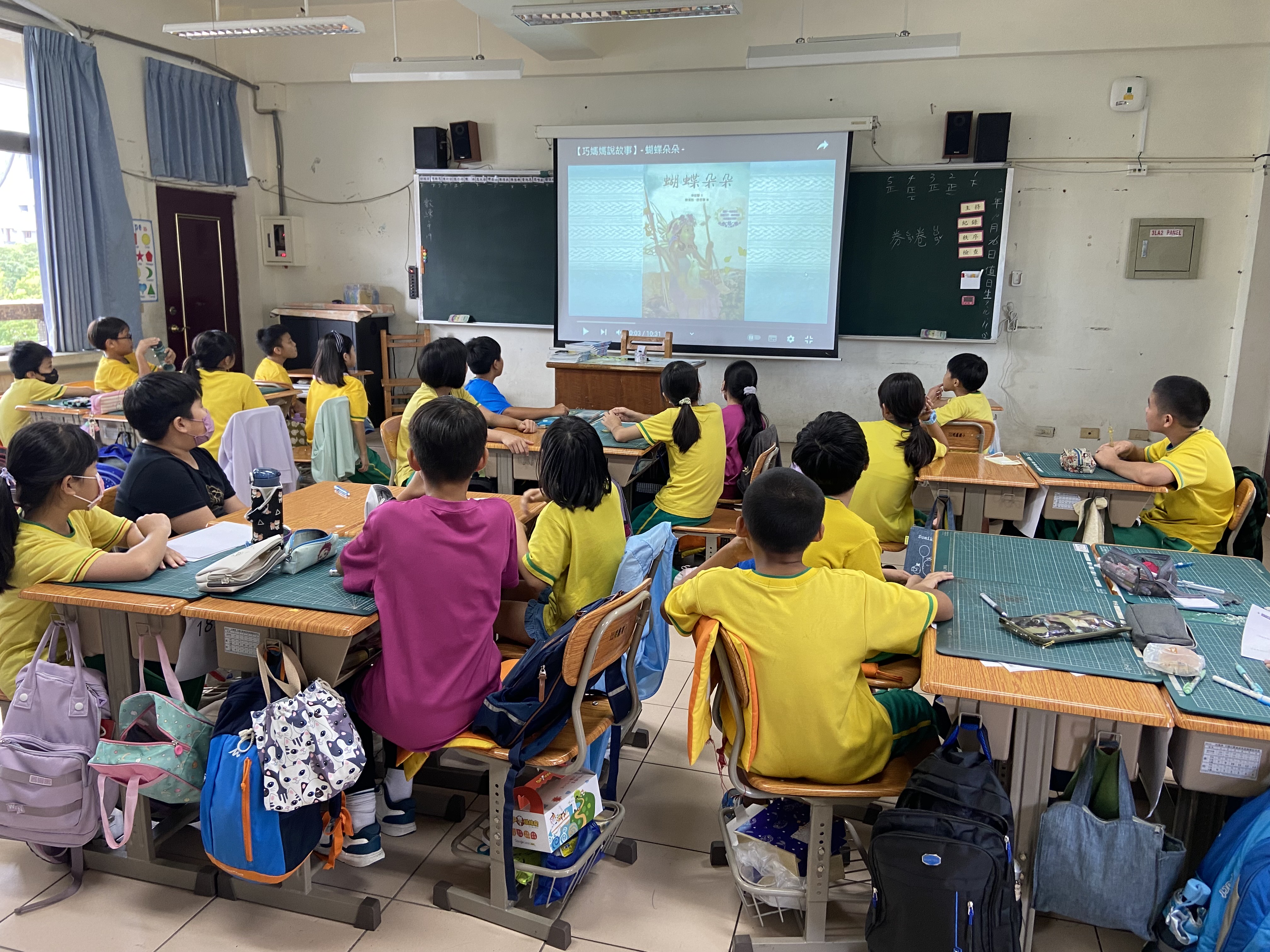 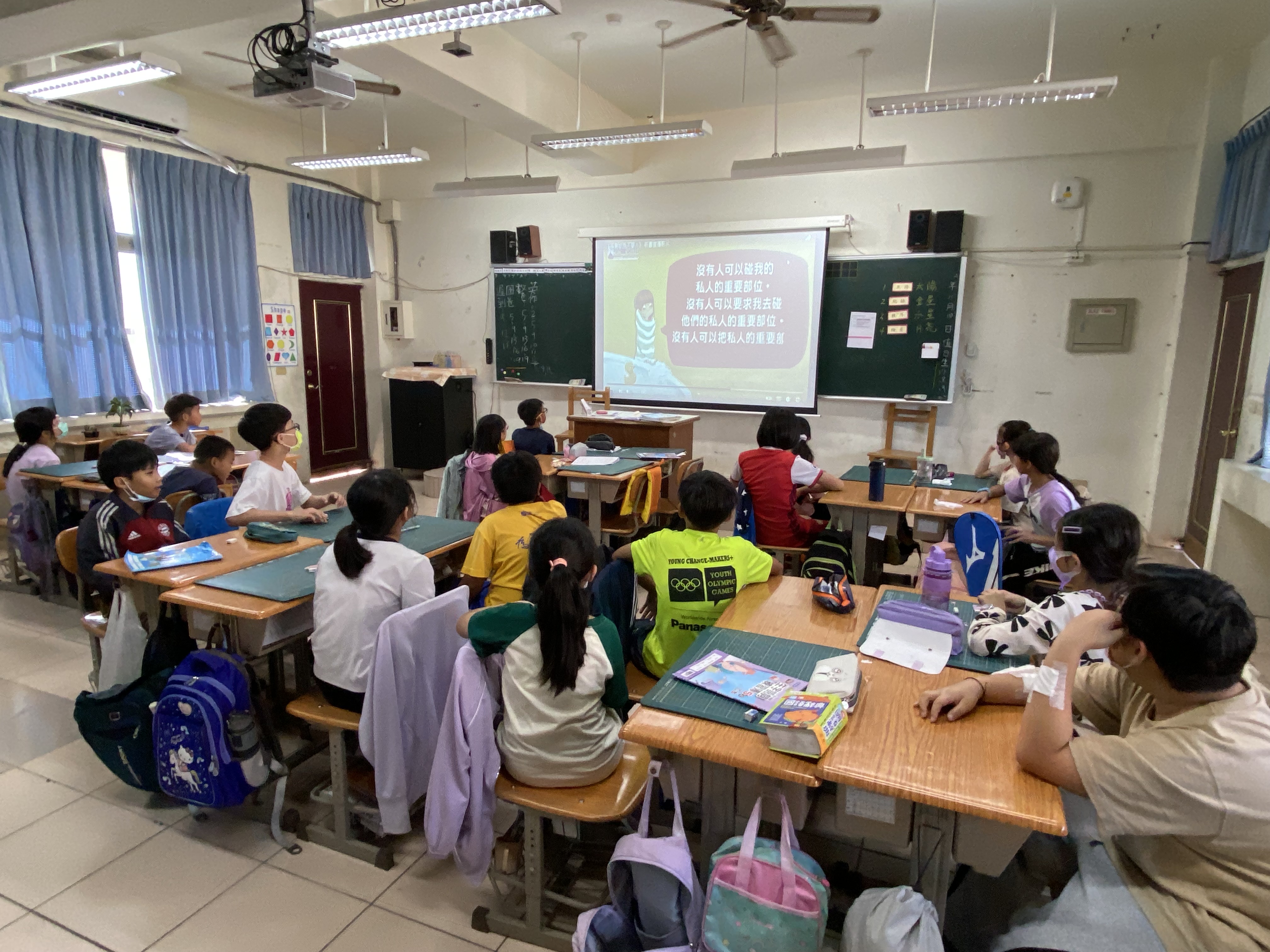 圖片說明：防治性侵害宣導影片觀賞。圖片說明：防治性侵害宣導影片觀賞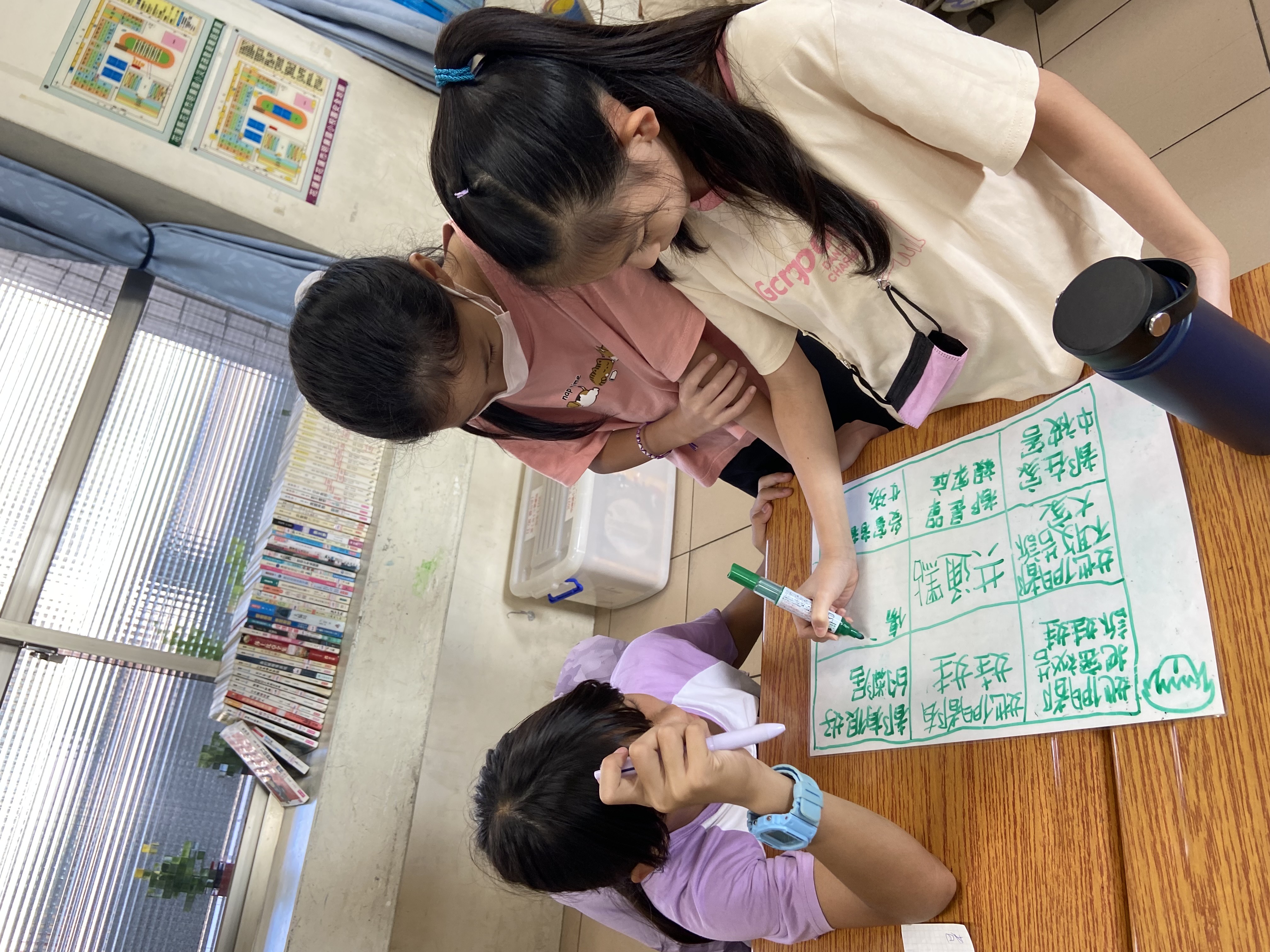 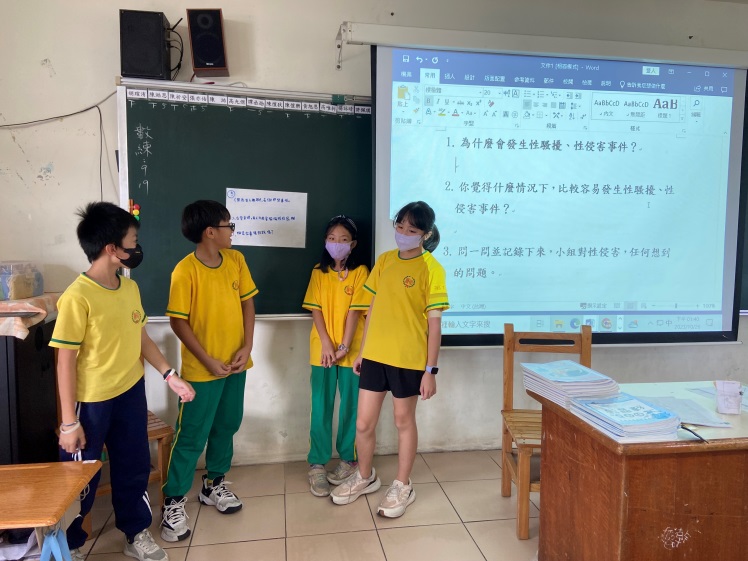 圖片說明：小組討論性侵害教育宣導影片觀後感。圖片說明：小組發表性侵害防治應有的認知。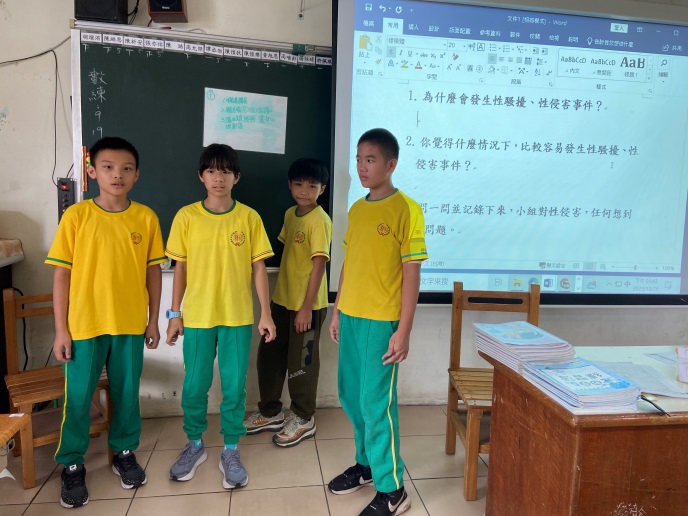 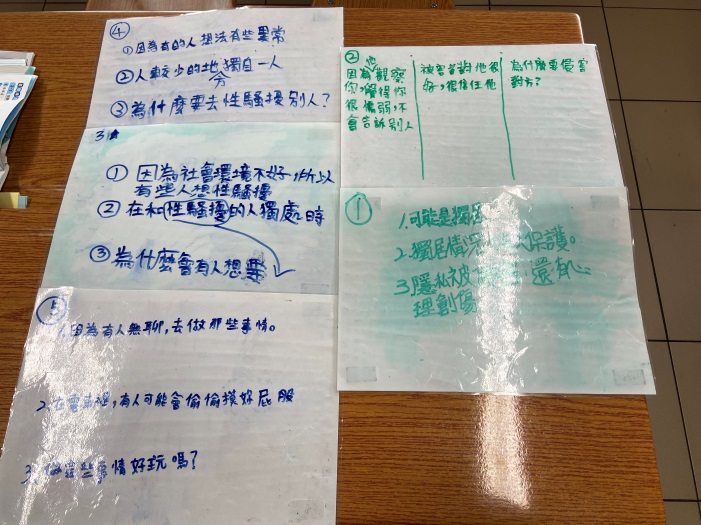 圖片說明：小組發表性侵害防治應有的認知。圖片說明：性侵害教育宣導發表成果。